Anunţ        În data de 15.10.2020 au început lucrările de decolmatare a tronsonului de râu Hauzeasca de la podul din central localității Fârdea până la digul de protecție. 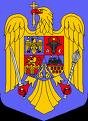 ROMÂNIAJUDEȚUL TIMIȘCOMUNA FÂRDEAPRIMARIAAdresa: loc. Fârdea , Str. Principala, nr. 107, cod postal 307165, judetul TimisContact: Tel:   0256/320793; Tel/Fax.  0256/335459E-mail primaria_firdea@yahoo.com